受文者：台北中會屬下各教會牧者副  本：中會議長廖繼成牧師、總幹事蘇振財牧師主  旨：函請貴教會主日學校長、老師、同工參加2020 VBS教師高峰會兒童佈道全攻略特會說  明：一、近四年來北中教育部每年舉辦VBS夏令營會，造就許多教會及教會同工。但後續的兒童牧養跟進與佈道事工更需加強。二、內容：1.2020教材研討2. VBS教材教育方法論3. VBS營會地點合作計劃4.兒童主日學體質調整的出路5.兒童佈道與兒童門訓三、講員：三光教會 趙謨立 牧師 及 VBS團隊師資群四、時間：2020/2/2（日）下午15:00 至2/3（一）下午14:00五、地點：愛琴海太平洋溫泉會館（攬月樓）　　　　　　　　　　　　（新北市萬里區海景路1號。14：00開始報到）六、費用：每人1800元（2019 / 12 / 22前早鳥價）；2500元（2019 / 12 / 23之後）七、報名截止：2020/1/5 八、報名：每間教會報名有人數限定          已舉辦過VBS營會教會最多6名/未舉辦過VBS營會教會最多3名採網路報名。相關資訊請掃描QR Code 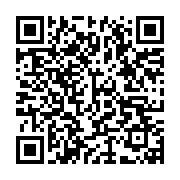 九、匯款資訊：銀行：聯邦銀行　田心分行　銀行代碼：803帳號：080-10-000916-3戶名：社團法人台灣跑兒城鄉發展策略聯盟協會一律採網路報名，請將匯款單寄至skc3705@gmail.com十、懇請各教會牧者鼓勵教會主日學校長、老師及同工踴躍參加，共同參與推動教育部事工。                                                   部長：陳志恩台灣基督　台北中會教育部 函主　後　2019　年　12　月 10日長老教會　台北中會教育部 函台基長北（68）教育字 第010號  